Muster-Gefährdungsbeurteilung Chemieunterricht an WaldorfschulenKlassenstufe: 		8. KlasseTitel des Versuchs: 	Brennbarkeit von Öl (2.4)Literatur:			Lehrbuch der phänomenologischen Chemie, Band 1, Seite 79Gefahrenstufe                  	Versuchstyp   Lehrer             SchülerGefahrstoffe (Ausgangsstoffe, mögliche Zwischenprodukte, Endprodukte)Andere Stoffe:Beschreibung der DurchführungWenn versucht wird, Öl in einem Becherglas zu entzünden, so funktioniert es nicht. Erhitzt man dagegen das Öl im Becherglas bis zum beginnenden Sieden, d.h. bis Öldampf auszutreten beginnt, dann brennt das Öl sehr gut. Ergänzende HinweiseLöschen der Flamme durch Ersticken; guten und sicheren Stand beachten.EntsorgungshinweiseReste der Altölsammelstelle zuführenMögliche Gefahren (auch durch Geräte)Sicherheitsmaßnahmen (gem. TRGS 500)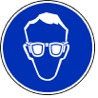 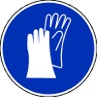 Schutzbrille       Schutzhandschuhe    Ersatzstoffprüfung (gem. TRGS 600)Keine; Arbeit mit Alltagsmaterialien.Schule:Datum:				Lehrperson:					Unterschrift:Schulstempel:© Ulrich Wunderlin / Atelierschule Zürich / Erstelldatum: 15.05.2015______________________________________________________________________________NameSignalwortPiktogrammeH-SätzeEUH-SätzeP-SätzeAGW in mg m-3KeineSpeiseölGefahrenJaNeinSonstige Gefahren und HinweiseDurch EinatmenXDurch HautkontaktXBrandgefahrXExplosionsgefahrXDurch AugenkontaktX